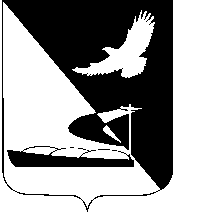 АДМИНИСТРАЦИЯ МУНИЦИПАЛЬНОГО ОБРАЗОВАНИЯ«АХТУБИНСКИЙ РАЙОН»ПОСТАНОВЛЕНИЕ08.12.2017          						                                         № 827Об утверждении Правил организации и проведения работ по ремонту и содержанию автомобильных дорог общего пользования местного значения МО «Ахтубинский район»	В соответствии со статьями 17,18 Федерального закона от 08.11.2007          № 257-ФЗ «Об автомобильных дорогах и о дорожной деятельности в Российской Федерации и о внесении изменений в отдельные законодательные акты Российской Федерации», Федеральным законом от 06.10.2003 № 131-ФЗ «Об общих принципах организации местного самоуправления в Российской Федерации», администрация                                  МО «Ахтубинский район» ПОСТАНОВЛЯЕТ:	1. Утвердить  Правила организации и проведения работ по содержанию и ремонту автомобильных дорог общего пользования местного значения                  МО «Ахтубинский район» (прилагается).	2. Отделу информатизации и компьютерного обслуживания администрации МО «Ахтубинский район» (Короткий В.В.) обеспечить размещение настоящего постановления, в сети Интернет на официальном сайте администрации МО «Ахтубинский район» в разделе «Экономика» подразделе «Управление ЖКХ» подразделе «Документы».	3. Отделу контроля и обработки информации администрации                          МО «Ахтубинский район» (Свиридова Л.В.) представить информацию в газету «Ахтубинская правда» о размещении настоящего постановления в сети «Интернет» на официальном сайте администрации МО «Ахтубинский район» в разделе «Экономика» подразделе «Управление ЖКХ» подразделе «Документы».	4. Контроль за исполнением настоящего постановления возложить на управление коммунального хозяйства МО «Ахтубинский район».	5. Постановление вступает в силу со дня подписания.Глава муниципального образования                                                В.А. ВедищевУтвержденыпостановлением администрацииМО «Ахтубинский район»от 08.12.2017 № 827ПРАВИЛАОРГАНИЗАЦИИ И ПРОВЕДЕНИЯ РАБОТ ПО РЕМОНТУ И СОДЕРЖАНИЮ АВТОМОБИЛЬНЫХ ДОРОГ ОБЩЕГО ПОЛЬЗОВАНИЯ МЕСТНОГО ЗНАЧЕНИЯ МО «АХТУБИНСКИЙ РАЙОН»	1. Настоящие Правила определяют порядок организации и проведения работ по восстановлению транспортно-эксплуатационных характеристик при выполнении которых не затрагиваются конструктивные и иные характеристики надежности и безопасности автомобильных дорог общего пользования местного значения муниципального образования «Ахтубинский район» (далее- автомобильные дороги) по поддержанию надлежащего технического состояния автомобильных дорог, оценке их технического состояния, а также по организации и обеспечению безопасности дорожного движения (далее- работы по ремонту и содержанию автомобильных дорог).	2. Организация и проведение работ по ремонту и содержанию автомобильных дорог включает в себя следующие мероприятия:	а) оценка технического состояния автомобильных дорог;	б) разработка проектной документации и (или) сметных расчетов стоимости работ по ремонту автомобильных дорог, а также сметных расчетов стоимости работ по содержанию автомобильных дорог (далее- проекты и (или) сметные расчеты);	в) проведение работ по ремонту и содержанию автомобильных дорог;	г) приемка работ по ремонту и содержанию автомобильных дорог.	3. Управление коммунального хозяйства администрации                           МО «Ахтубинский район» планирует, координирует и организует работу по ремонту и содержанию автомобильных дорог.	4. Оценка технического состояния автомобильных дорог проводится в порядке, установленном Министерством транспорта Российской Федерации.	5. По результатам оценки технического состояния автомобильных дорог и в соответствии с проектами организации дорожного движения, а также с учетом анализа аварийности, Управлением коммунального хозяйства администрации МО «Ахтубинский район» осуществляется разработка проектов и (или) сметных расчетов.Для разработки проектов и (или) сметных расчетов привлекаются подрядные организации в порядке, установленном законодательством Российской Федерации.	6. Проекты и (или) сметные расчеты разрабатываются с учетом установленных Министерством транспорта Российской Федерации классификации и периодичности проведения работ по ремонту и содержанию автомобильных дорог, а также периодичности проведения работ по ремонту и содержанию входящих в их состав дорожных сооружений.	7. Проекты и сметные расчеты утверждаются Главой администрации муниципального образования «Ахтубинский район».	8. При разработке проектов и (или) сметных расчетов должны учитываться следующие приоритеты:	а) проведение работ, влияющих на безопасность дорожного движения, в том числе восстановление и замена элементов удерживающих ограждений, дорожных знаков, уборка посторонних предметов с проезжей части, уборка снега и борьба с зимней скользкостью, ямочный ремонт покрытий;	б) проведение работ, влияющих на срок службы элементов автомобильной дороги и входящих в ее состав дорожных сооружений, в том числе восстановление обочин, откосов земляного полотна, элементов водоотвода, приведение геометрии земляного полотна автомобильной дороги в нормативное состояние.	9. В соответствии с проектами и сметными расчетами проведение работ по ремонту и содержанию автомобильных дорог осуществляется с привлечением в установленном законодательством Российской Федерации порядке подрядных организаций.	10. При проведении работ по ремонту и содержанию автомобильных дорог:	а) выполняются работы по содержанию участков автомобильных дорог или их отдельных элементов, находящихся в стадии ремонта, а также участков временных дорог, подъездов, съездов, объездов, используемых для организации движения транспортных средств в зоне проведения работ;	б) организуется движение транспортных средств в зоне проведения работ;	в) при возникновении на автомобильной дороге препятствий для движения транспортных средств, в результате обстоятельств непреодолимой силы, обеспечивается принятие незамедлительных мер по организации дорожного движения или временному ограничению либо прекращению движения транспортных средств.	11. Приемка результатов выполненных работ по ремонту и содержанию автомобильных дорог осуществляется администрацией муниципального образования «Ахтубинский район», в соответствии с условиями заключенного государственного контракта на их выполнение.	Верно: